                              Projet d’EPI pouvant servir de base en y ajoutant les compléments et les ajustements nécessaires.                                   Titre : L’ENERGIEQuestionnement transversal de l’EPIQuestionnement transversal de l’EPISituer, distinguer les énergies renouvelables et non-renouvelables. Appréhender leurs modes de fonctionnement ainsi que les métiers qui en découlent.Niveau de classe proposé :Niveau de classe proposé :4ème / 3ème Réalisation concrète envisagée :Réalisation concrète envisagée :Visite d’un site de production d’énergie et / ou visite de professionnels.Restitution sous forme de la production d’une fiche métier- Maquette (éolienne…)- Affichage « énergie »- Vidéo, diaporama- Exposition : « L’énergie dans les différents pays » (des enfants qui travaillent dans les mines à la centrale nucléaire).Thématique interdisciplinairedans laquelle s’inscrit l’EPIThématique interdisciplinairedans laquelle s’inscrit l’EPIMonde Economique et ProfessionnelDomaines du socleCompétences transversales travailléesDomaines du socleCompétences transversales travailléesDomaine 2 :  Méthodes et outils pour apprendreDomaine 4 :  Systèmes naturels et systèmes techniquesDomaine 5 :  Représentations du monde et activité humainePoints des programmes travaillés :Points des programmes travaillés :Points des programmes travaillés :SVT les ressources énergétiques fossiles (non renouvelables) et les énergies renouvelables les ressources énergétiques fossiles (non renouvelables) et les énergies renouvelablesPrincipales connaissances et compétences disciplinaires travailléesPrincipales connaissances et compétences disciplinaires travailléesPrincipales connaissances et compétences disciplinaires travailléesTECHNOLOGIETECHNOLOGIERéaliser de manière collaborative le prototype d’un objet pour valider une solution- Présenter des solutions techniques à l’oral et à l’aide de supports numériques multimédia.- Exprimer sa pensée à l’aide d’outils de description adaptés, croquis, schémas, …- Organiser, structurer et stocker des ressources numériques.- Comparer et commenter les évolutions des objets en articulant différents points de vue : fonctionnels, structurels, environnementaux, techniques, scientifiques, sociaux, historiques et économiques.- Analyser le fonctionnement et la structure objet, identifier les entrées et sorties.- Utiliser une modélisation pour comprendre, formaliser, partager, construire investiguer, prouver.SCIENCES DE LA VIEET DE LA TERRESCIENCES DE LA VIEET DE LA TERRE- Argumenter ses choix en matière de gestion de ressources naturelles à différentes échelles.- Expliquer comment une activité humaine peut modifier l’organisation et le fonctionnement desécosystèmes, en lien avec quelques questions environnementales globales.MATHÉMATIQUESMATHÉMATIQUESUtiliser les nombres pour comparer, calculer, et résoudre des problèmes.- Calculer avec des grandeurs mesurables ; exprimer les résultats dans des unités adaptées- Interpréter, représenter, traiter des données.- Utiliser diverses représentations d’un même nombre (écriture décimale ou fractionnaire, notation scientifique, repérage sur une droite graduée) ; passer d’une représentation à une autre.- Les préfixes de nano à giga.- Effectuer des calculs numériques simples impliquant des puissances, notamment en utilisant la notation scientifique.- Recueillir des données, les organiser.- Lire des données sous forme de données brutes, de tableau, de graphique.- Mener des calculs impliquant des grandeurs mesurables, notamment des grandeurs composées, en conservant les unités.- Notion de grandeur produit et de grandeur quotient.- Mettre en oeuvre ou écrire un protocole de construction d’une figure géométrique.- Comprendre l’effet d’une translation, d’une symétrie (axiale et centrale), d’une rotation, d’une homothétie sur une figure.- Utiliser un logiciel de géométrie dynamique, notamment pour transformer une figure par translation, symétrie, rotation, homothétie.Contribution CDI etdu professeur documentalisteContribution CDI etdu professeur documentalisteUtiliser les documents de vulgarisation scientifiques- Acquérir les méthodes de recherche et d’exploitation d’information par l’utilisation avancée des moteurs de recherche.- Synthétiser des informations pour communiquer.Mise en œuvre(spatiale, temporelle,co-enseignement…)Mise en œuvre(spatiale, temporelle,co-enseignement…)Organisation de l’EPIOrganisation de l’EPIModalités d’évaluationde l’EPI Modalités d’évaluationde l’EPI Évaluation du domaine 2- Évaluation des connaissances et compétencespar disciplines- Évaluation des productions- Évaluation de l’EPI au sein du DNBLiens avec les parcours :  Avenir, Citoyen, PEACLiens avec les parcours :  Avenir, Citoyen, PEACContribution au parcours Avenir- Connaître les notions qui contribuent à la compréhension de ces principes : travail, qualificationprofessionnelle, besoin, ressources naturelles et technologiques.- Établir la relation entre progrès scientifique et technique et évolution des activités professionnelle.- Situer dans le temps et dans l’espace une activité professionnelle pour mieux comprendre l’impactde l’innovation dans sa transformation et son évolution.- Identifier les facteurs d’évolution du métier ou des domaines d’activité.Développement du sens de l’engagement et de l’initiative :- S’engager dans un projet individuel ou collectif- S’initier au processus créatifÉlaboration du projet d’orientation scolaire et professionnel :Découvrir les possibilités de formation et les voies d’accès aux mondes économique et professionnelPartenariats éventuels mise en oeuvrePartenariats éventuels mise en oeuvre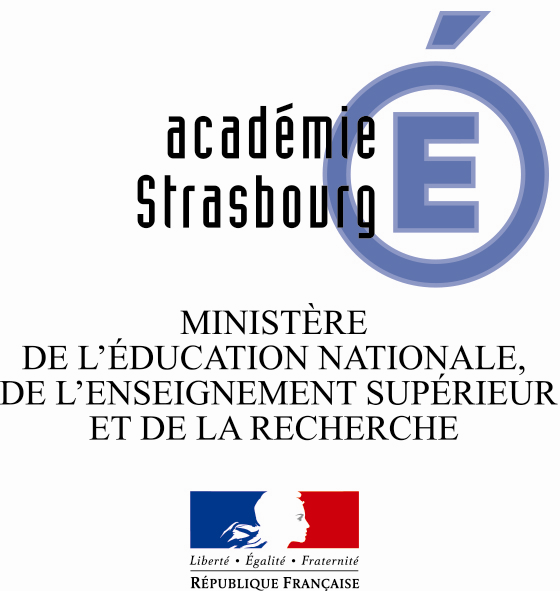 